Фото отчёт исследовательской работы « Кто такие пираты?»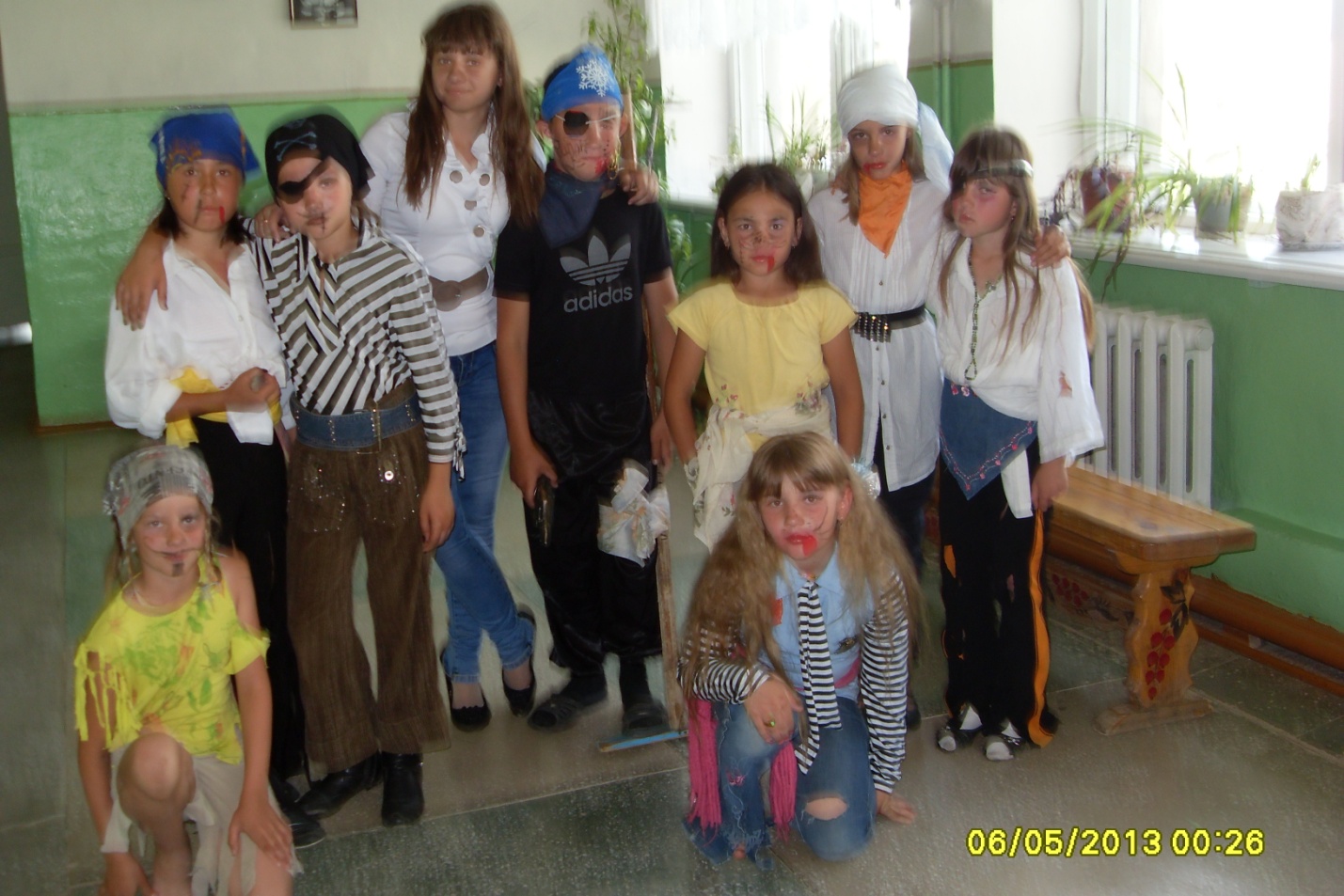 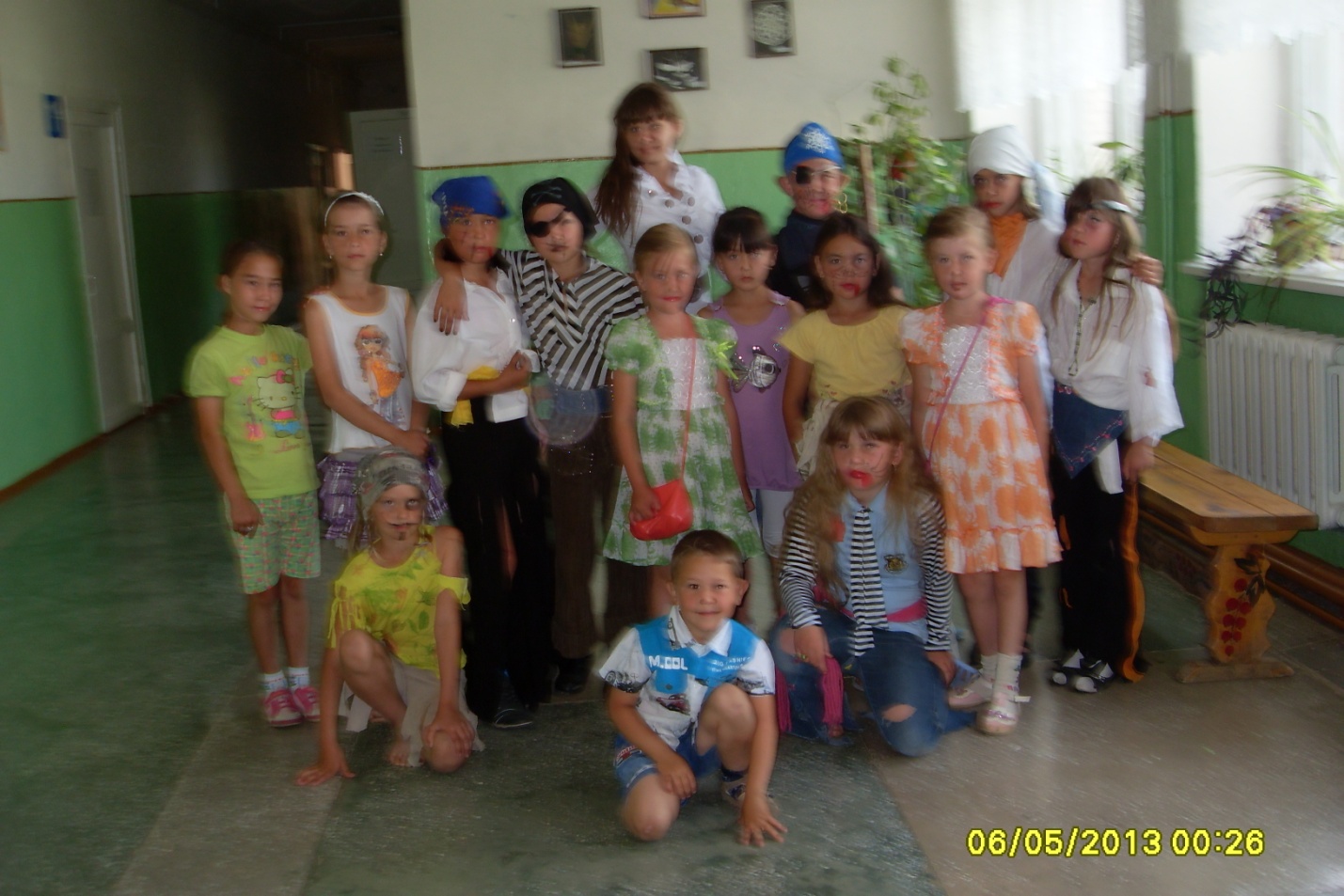 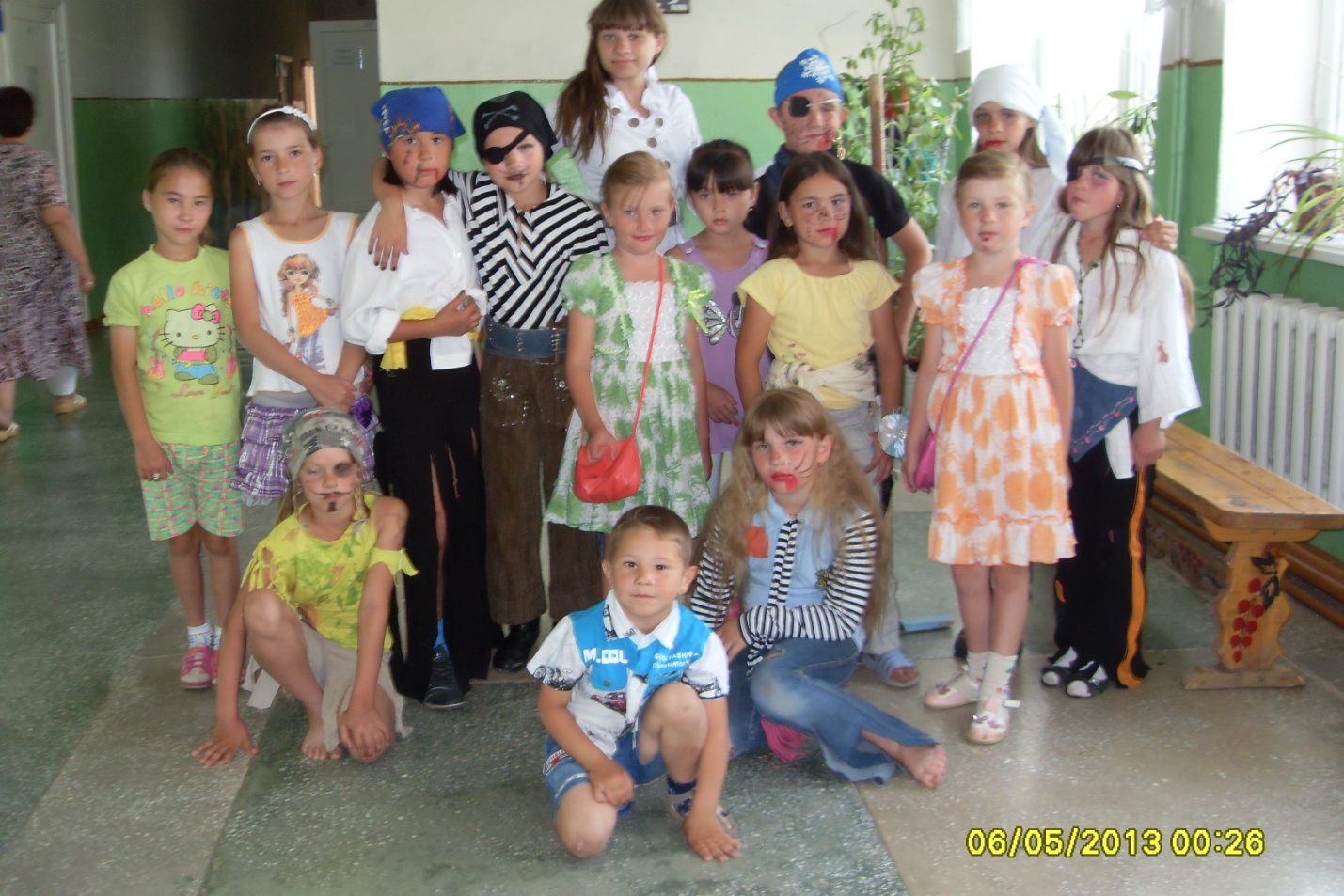 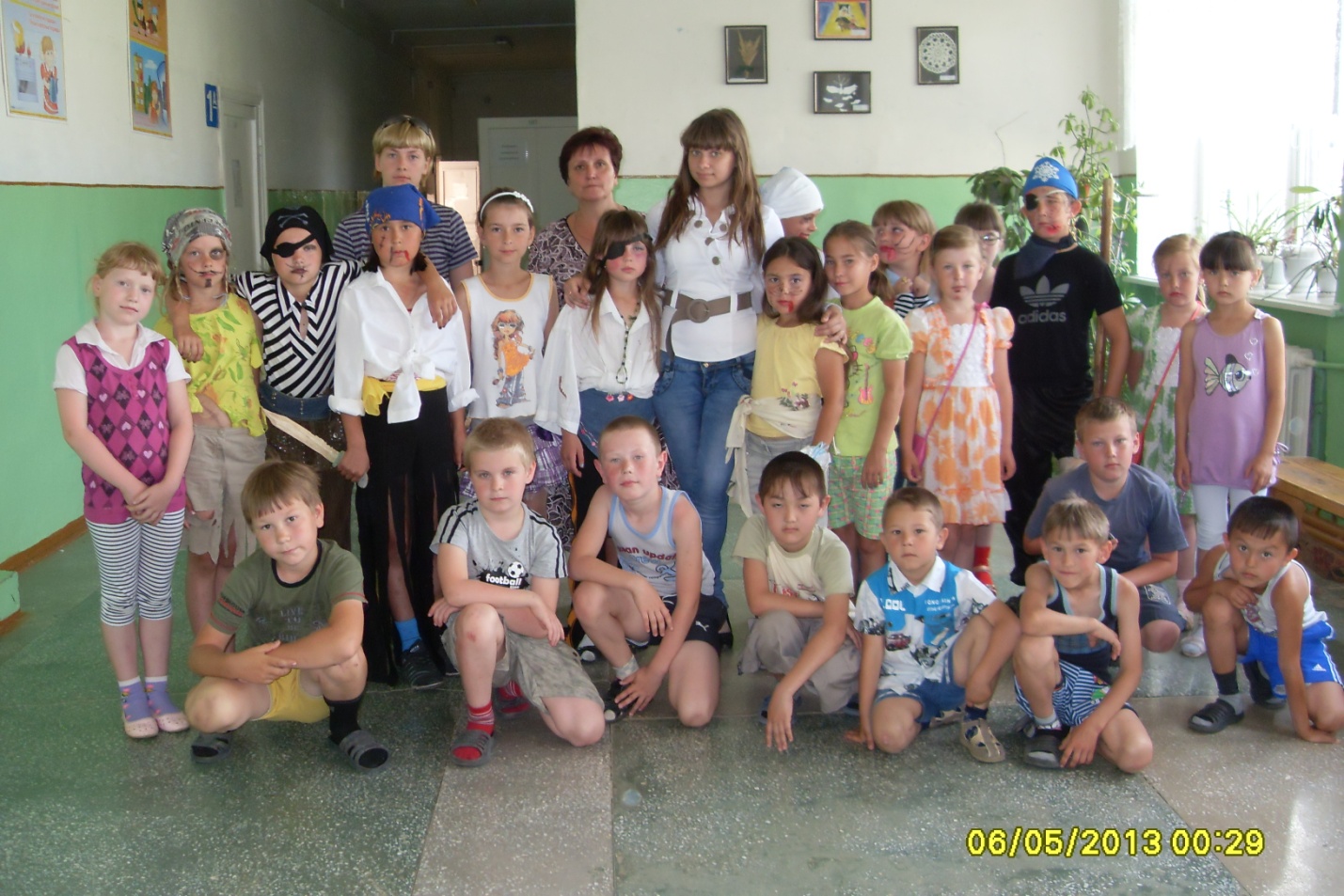 